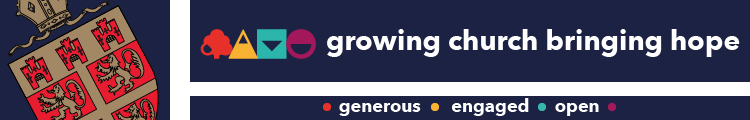 Diocese of Newcastle       Prayer Diary        February 20211   MondayBrigid, abbess of Kildare, c.525Anglican Communion:Diocese of All Saints Cathedral (Kenya)  Abp Jackson Ole Sapit, Primate of All KenyaBedlington Deanery:Acting Area Dean: David BowlerLay Chair: Lynne Craggs2   PRESENTATION OF CHRIST IN THE TEMPLE or CANDLEMASAnglican Communion:Diocese of Aluakluak (South Sudan)Bp Isaac Nyaryiel AlethBedlington Deanery: Deanery Secretary: Valerie MastermanFinance Officer: vacant3   WednesdayAnskar, archbishop of Hamburg, missionary in Denmark and Sweden, 865Anglican Communion:Diocese of Amazônia (Brasil)   Bp Marinez Rosa Dos Santos BassottoBedlington Deanery:  United Benefice of Bedlington, Cambois and SleekburnVicar: Ian HennebryReaders: Anne Wager-Bradley, Jane Clark and Susan RamshawBedlington Whitley Memorial C of E First School4   ThursdayGilbert of Sempringham, founder of the Gilbertine Order, 1189Anglican Communion:Diocese of Amichi (Nigeria)  Bp Ephraim O. IkeakorBedlington Deanery St Cuthbert’s Parish Church, Bedlington Praying for the Mothers’ Union:MU branch leaders in the diocese who work in our churches, leading members through prayer and service to offer support in their local communities.5   FridayAnglican Communion:Diocese of Amritsar (North India)Bp Pradeep Kumar SamantaroyBedlington Deanery:St Andrew’s Church, Cambois 6   SaturdayThe Martyrs of Japan, 1597Accession of Queen Elizabeth II, 1952Anglican CommunionDiocese of Andaman & Car Nicobar Islands (North India)     Bp Christopher PaulBedlington Deanery:	Parish Church of St John the Evangelist, Sleekburn7   SECOND SUNDAY BEFORE LENTPorvoo Communion:Diocese of Worcester Diocese of Hamar (Norway)Anglican Communion:The Anglican Church of BurundiAbp Martin Blaise NyabohoBedlington Deanery:  Benefice of Blyth St CuthbertVicar: Anthony ToobyReader: Lynne Craggs and Josephine Kulke8   MondayAnglican Communion:Diocese of St Andrews, Dunkeld and Dunblane (Scotland)    Bp Ian PatonBedlington Deanery:  Benefice of Blyth St MaryVicar: Catherine Macpherson9   TuesdayAnglican Communion:The Anglican Missionary District (Brasil)Bp in charge: Francisco de Assis da SilvaBedlington Deanery:  Benefice of Choppington St Paul the ApostleVicar: Terry Moat10   WednesdayScholastica, sister of Benedict, abbess of Plombariola, c.543Anglican Communion:Diocese of Angola (Southern Africa)   Bp André SoaresBedlington Deanery:  St Paul’s Parish Church, Choppington11   ThursdayAnglican Communion:Diocese of Ankole (Uganda)  Bp Sheldon Frederick MwesigwaBedlington Deanery:  Holy Family Church, StakefordPraying for Unity:For all preparing ecumenical courses and events for Lent12   FridayEthelwold of Lindisfarne, 740 [CNS] *Anglican Communion:Diocese of North AnkoleBp Stephen NamanyaBedlington Deanery:  Benefice of Cramlington Team MinistryTeam Rector: Wullie DochertyTeam Vicar: David GrayReaders: John Brierley and Chris Hudson * John Park, Area Dean of Morpeth13   SaturdayAnglican Communion:Diocese of Northwest Ankole (Uganda)  Bp Amos MageziBedlington Deanery:  St Nicholas’ Parish Church, CramlingtonCragside C of E First School, Cramlington14   SUNDAY NEXT BEFORE LENTPorvoo Communion:Diocese of Limerick and Killaloe (Ireland)Diocese of Roskilde (Evangelical Lutheran Church in Denmark)Anglican Communion:The Anglican Church of CanadaAbp Linda Nicholls, PrimateBedlington Deanery:Church at Beaconhill Community Centre, Cramlington 15   MondaySigfrid, bishop, apostle of Sweden, 1045Thomas Bray, priest, founder of SPCK and SPG, 1730Anglican Communion:Diocese of South Ankole (Uganda)  Bp Nathan AhimbisibweBedlington Deanery:St Peter’s Church, Northburn School, Cramlington16   TuesdayAnglican Communion:Diocese of West Ankole (Uganda)Bp Johnson TwinomujuniBedlington Deanery:  Benefice of DelavalVicar: David Bowler17   ASH WEDNESDAYFinan of Lindisfarne, bishop, 661 [CNS] *Anglican Communion:Diocese of Antananarivo (Indian Ocean)Bp Samoela Jaona RanariveloBedlington Deanery:Church of Our Lady, Delaval* John Sinclair, Rector of Upper Coquetdale18   ThursdayColman of Lindisfarne, bishop, 679 [CNS] *Anglican Communion:Diocese of Antsiranana (Indian Ocean)  Bp Theophile BotomazavaBedlington Deanery:St Michael’s Church, New HartleyPraying for Unity:For all Church leaders in the North East* Allan Marks, Vicar of Christ Church and St Ann’s, Newcastle19  FridayAnglican Communion:Diocese of Araucanía (Chile)  Bedlington Deanery:	St Paul’s Parish Church, Seaton Sluice20   SaturdayAnglican Communion:Diocese of The Arctic (Canada)   Bp David ParsonsBedlington Deanery:Benefice of Newsham (St Bede) and Horton St Bede’s Parish Church, NewshamVicar: Ian Flintoft21   FIRST SUNDAY OF LENTPorvoo Communion:Diocese of PeterboroughDiocese of Meath and Kildare (Ireland)Anglican Communion:Church of the Province of Central AfricaAbp Albert ChamaBedlington Deanery:Parish Church of St Mary, Horton22   Monday Anglican Communion:Diocese of Argentina (South America)   Bp Brian WilliamsBedlington Deanery:Benefice of St Benedict, CowpenPriest in charge: Ian Flintoft23   TuesdayPolycarp, bishop of Smyrna, martyr, c.155Anglican Communion:Diocese of Northern Argentina (South America)  Bp Nicholas James Quested DraysonBedlington Deanery:Benefice of Killingworth St JohnPriest in charge: Sarah MoonAssociate Priest: Alan MeighenReader: Frances Pattison24   Wednesday                                     Ember DayAnglican Communion:Diocese of Argyll & The Isles (Scotland)Vacant see: election imminentBedlington DeaneryBenefice of SeghillVicar: Phil HughesCurate: Darren BellReader: Christine Bryars25   ThursdayAnglican Communion:Diocese of Arizona (ECUSA)Bp Jennifer Anne ReddallBedlington Deanery:St Mary’s Parish Church, HolywellPraying for UnityFor all involved in the planning and implementation of this year’s ‘Thy Kingdom Come’ programme in May-June26   Friday                                                Ember Day Anglican Communion:Diocese of Arkansas (ECUSA)  Bp Larry R BenfieldBedlington Deanery:Holy Trinity Parish Church, SeghillPlease pray today and this weekend for the General Synod, and for those who represent the Diocese of Newcastle.27   Saturday                                           Ember DayGeorge Herbert, priest, poet, 1633Anglican Communion:Diocese of Armagh (Ireland)  Abp John McDowell Bedlington Deanery:Benefice of Weetslade Vicar: Angela MaughanAssociate Priest: Susan RendallParish Church of the Good Shepherd, Burradon28   SECOND SUNDAY OF LENTPorvoo Communion:Diocese of CanterburyDiocese of Down and Dromore (Church of Ireland)Anglican Communion:Iglesia Anglicana de la Region Central de AmericaBedlington Deanery:St Paul’s Parish Church, DudleyAbout this Prayer DiaryWe continue to include in the Prayer Diary all those commemorated in Celebrating the Northern Saints, [CNS] and to remember our lay, residentiary and honorary canons on the day of the saints and influential people who have given their canonry its designation and/or stall in the Cathedral.Each week, there is a stimulus to prayer, normally based on the Sunday Gospel, to guide our next steps in growing church bringing hope.  We are grateful to Bishop Mark for these weekly reflections.	SUNDAYS	For each Sunday, we follow a well-established pattern:First are intercessions for the Porvoo Communion   (https://www.ireland.anglican.org/cmsfiles/pdf/news/Committee/PORVOO-PRAYER-DIARY-2020.pdf).   The Porvoo Declaration commits the churches which have signed it to “share a common life” and “to pray for and with one another.”Second are intercessions from the new Anglican Cycle of Prayer, available at www.anglicancommunion.org.  Prayers on Sundays are for a Province of the Communion. Thirdly we remember our own Diocese of Newcastle, and the Bedlington Deanery, its churches, people and organisations, including Church Schools.  WEEKDAYS	The pattern is similar on weekdays, but without the Porvoo Communion:Firstly, dioceses from the Anglican Cycle of Prayer Secondly, our own Diocese, and the people, parishes, churches and schools in Bedlington DeaneryOn the first Thursday, we pray for the work of the Mothers’ Union in the Diocese On Thursdays, we pray for the work of the Mothers’ Union in the Diocese (first week) and for Christian Unity (subsequent weeks).We pray for our Link Dioceses as follows:	Botswana  during January, April and October.	Møre  during  March, June and September.	Winchester  during May, August and November.The Deaneries are incorporated in the Prayer Diary in such a way as to include the Benefices (with names of ordained and lay ministers) and also, for benefices with more than one church, the constituent churches, in order that every congregation – and the local community in which it is set -  can be remembered at least once during the year.I try to mark important days in the life of the Diocese (e.g. Diocesan Synods, Institutions and Licensings, ecumenical occasions) with a special note, but can only do so if I have the information early in the previous month.  Please don’t hesitate to send me information and prompts in good time.  Richard Hill                        0191 284 1108                            07597 933 367                       collis.rick@gmail.comJanuary Morpeth (cont.) and NorhamJulyNewcastle EastFebruaryBedlingtonAugustNewcastle WestMarchBellinghamSeptemberTynemouthAprilCorbridgeOctoberAlnwickMayHexhamNovemberBamburgh & GlendaleJuneNewcastle CentralDecemberMorpeth